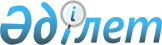 Об установлении ограничительных мероприятий
					
			Утративший силу
			
			
		
					Решение акима Абайского сельского округа Хромтауского района Актюбинской области от 22 июля 2019 года № 6. Зарегистрировано Департаментом юстиции Актюбинской области 24 июля 2019 года № 6292. Утратило силу решением акима Абайского сельского округа Хромтауского района Актюбинской области от 20 января 2020 года № 1
      Сноска. Утратило силу решением акима Абайского сельского округа Хромтауского района Актюбинской области от 20.01.2020 № 1 (вводится в действие со дня его первого официального опубликования).
      В соответствии со статьей 35 Закона Республики Казахстан от 23 января 2001 года "О местном государственном управлении и самоуправлении в Республике Казахстан", статьей 10-1 Закона Республики Казахстан от 10 июля 2002 года "О ветеринарии", на основании представления главного государственного ветеринарно-санитарного инспектора Хромтауской районной территориальной инспекции Комитета ветеринарного контроля и надзора Министерства сельского хозяйства Республики Казахстан от 09 июля 2019 года № 15-4/737, аким Абайского сельского округа РЕШИЛ:
      1. Установить ограничительные мероприятия на территории крестьянского хозяйства "Жантизер", расположенного на точке Жылкыбазы Абайского сельского округа Хромтауского района, в связи с выявлением заболевания бруцеллез среди крупного рогатого скота.
      2. Государственному учреждению "Аппарат акима Абайского сельского округа" в установленном законодательством порядке обеспечить:
      1) государственную регистрацию настоящего решения в Департаменте юстиции Актюбинской области;
      2) направление настоящего решения на официальное опубликование в периодических печатных изданиях и Эталонном контрольном банке нормативных правовых актов Республики Казахстан в электронном виде;
      3) размещение настоящего решения на интернет-ресурсе акимата Хромтауского района.
      3. Настоящее решение вводится в действие со дня его первого официального опубликования.
					© 2012. РГП на ПХВ «Институт законодательства и правовой информации Республики Казахстан» Министерства юстиции Республики Казахстан
				
      Аким Абайского сельского округа 

А. Мустафин
